Kleurplaat Ezechiël 36:26	Ik zal jullie een nieuw hart en een nieuwe geest geven,ik zal je versteende hart uit je lichaam halen en je er een levend hart voor in de plaats geven.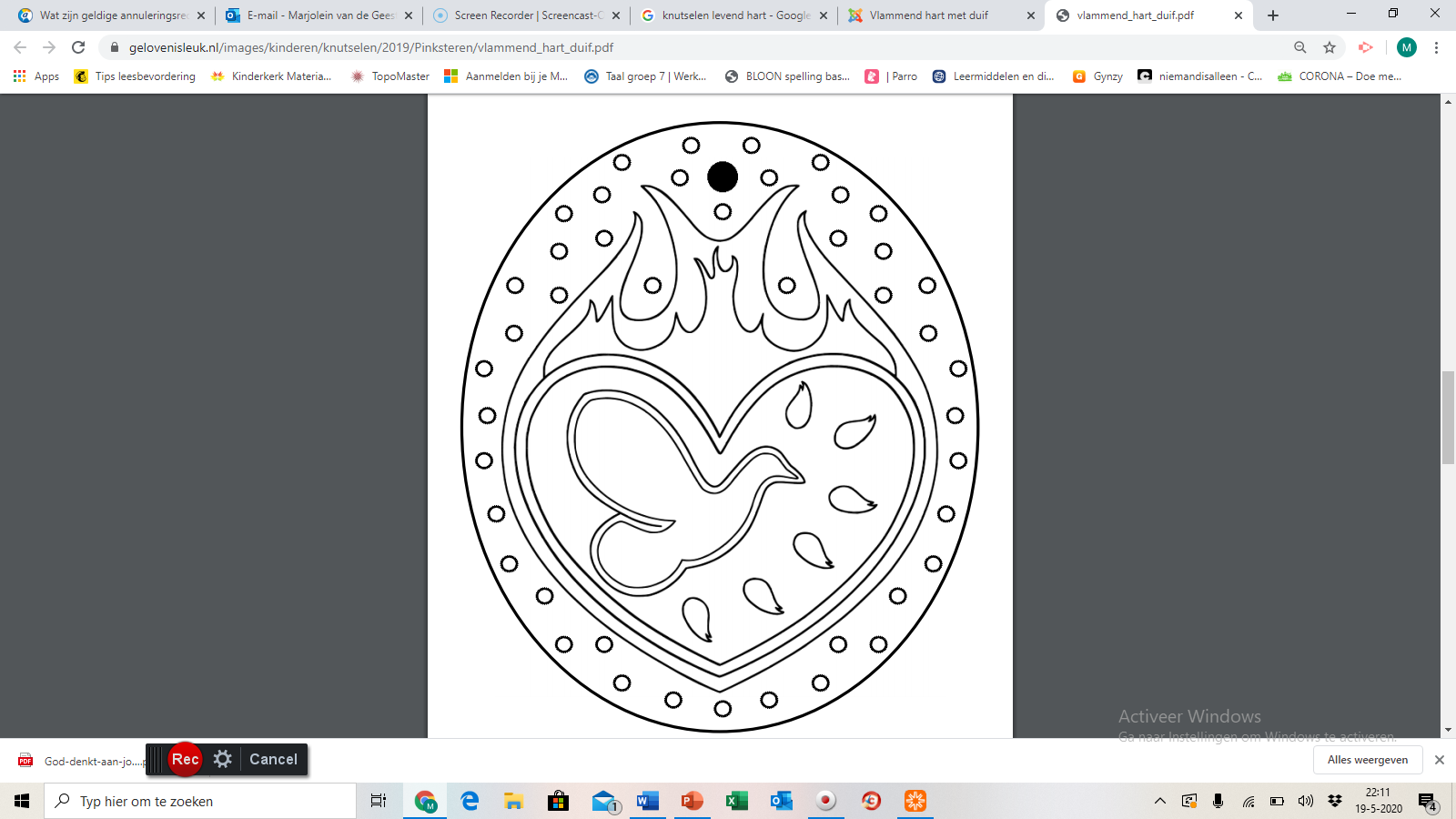 Naar idee van:https://www.gelovenisleuk.nl/knutselen/37-pinksteren/904-vlammend-hart-met-duif